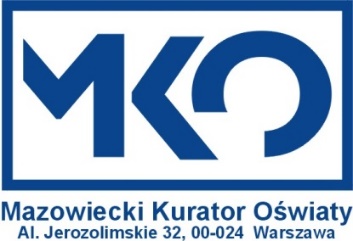 Załącznik nr 2 - Harmonogram konkursu tematycznego z historii współczesnej „Przeciw władzy. Opozycja w PRL w latach 70-tych i 80-tych” dla uczniów klas IV-VIII szkół podstawowych województwa mazowieckiego w roku szkolnym 2023/2024I etap(szkolny)godz. 9.00Ostateczny termin ogłoszenia wyników w szkoleOstatni termin na ew. wglądy do prac konkursowychOstatni termin składania odwołań od wyników (jeden dzień roboczy po dokonaniu wglądu)Ostateczny termin zgłoszenia drogą elektroniczną (na panel) wyników uczniówTermin ogłoszenia listy uczniów zakwalifikowanychdo II etapu7 lutego 2024 r.środa9 lutego 2024 r.piątek13 lutego 2024 r. 14 lutego 2024 r.19 lutego 2024 r.poniedziałek20 lutego 2024 r.wtorekII etap(wojewódzki)godz. 11.00Termin ogłoszenia wyników z etapu wojewódzkiegoSkładanie wniosków o ew. wglądy (do godz. 14.00)WglądyOdwołania Odpowiedzi na odwołaniaTermin ogłoszenia listy laureatów i finalistów26 marca 2024 r.wtorek11 kwietnia 2024 r.czwartekdo 12 kwietnia 2024 r.do 17 kwietnia 2024 r.do godz. 14.00 drugiego dnia roboczego po dokonaniu wglądudo 29 kwietnia 2024 r.30 kwietnia 2024 r.wtorek